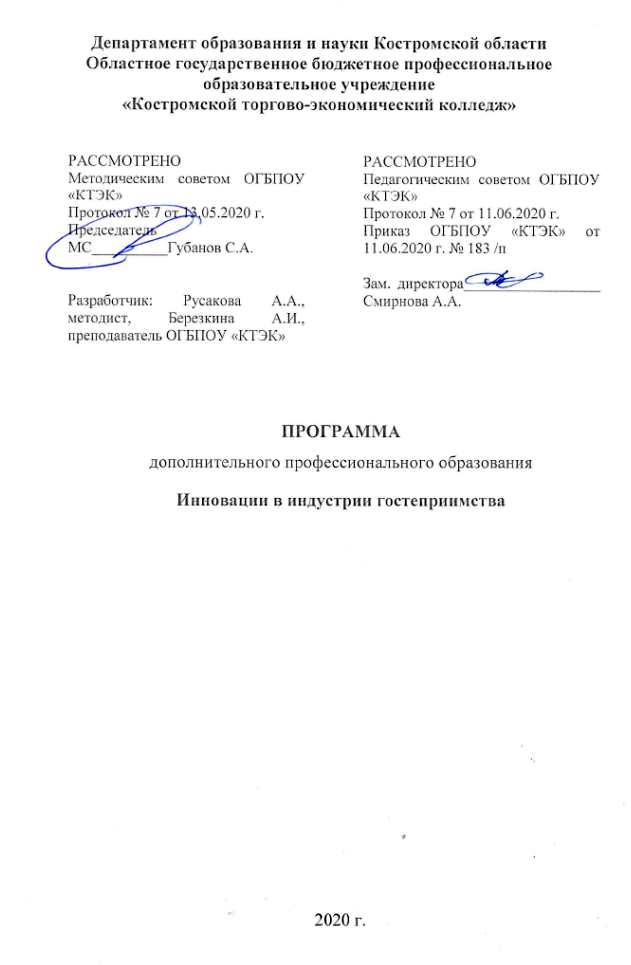 ОПИСАНИЕ УЧЕБНОЙ ПРОГРАММЫ1. Название программы: Программа дополнительного профессионального образования  «Инновации в индустрии гостеприимства».2. Категория слушателей: педагогические работники профессиональных образовательных организаций.3. Цель освоение модуля: Лица, имеющие/получающие   высшее и (или) среднее профессиональное образование и относящиеся к следующим должностям и /или группам занятий:4.  Форма обучения: очно /заочная, с применением дистанционных образовательных технологий/ 24 часа.5. Освоение программы предполагает достижение следующего(щих) уровня(ней) квалификации в соответствии с профессиональным стандартом (профессиональными стандартами) «Работник по приёму и размещению гостей», утверждённого Министерством труда и социальной защиты Российской Федерации от 5 сентября 2017 г № 659 н, Федеральным государственным образовательным стандартом по специальности 43.02.14 Гостиничное дело, утверждённого приказом Министерства образования и науки Российской Федерации от 09.12.2016 года № 1552.6. Образовательные результаты: совершенствование у слушателей компетенций и приобретение ими новых компетенций использования инноваций в индустрии гостеприимства, современных технологий гостиничной деятельности в работе с потребителем.7. Результаты обучения: 	В результате освоения программы слушатель должен приобрести знания и умения, необходимые для качественного изменения перечисленной выше профессиональной компетенции. 	Слушатель должен знать: сущность понятий «инновации», «инноватика», «инновационный менеджмент»; типологию инноваций в гостиничном бизнесе; подходы к разработке инновационной стратегии развития гостиничного предприятия; подходы к инновации как «стабилизатору кризисных моментов»;взаимосвязь глобализации социальных процессов с тенденциями развития гостиничных услуг; характеристику трудовых ресурсов и инновационные методы мотивации персонала в гостиничном предприятии; B2B технологии в гостиничном деле; жизненный цикл инновации и жизненный цикл продукта	уметь:описывать сущность понятий «инновации», «инноватика», «инновационный менеджмент»; характеризовать типологию инноваций в гостиничном бизнесе; объяснять подходы к разработке инновационной стратегии развития гостиничного предприятия; описывать подходы к инновации как «стабилизатору кризисных моментов»; характеризовать взаимосвязь глобализации социальных процессов с тенденциями развития гостиничных услуг; характеризовать трудовые ресурсы и инновационные методы мотивации персонала в гостиничном предприятии; характеризовать B2B технологии в гостиничном деле; характеризовать жизненный цикл инновации и жизненный цикл продукта	иметь практический опыт: навыков объяснения подходов к разработке инновационной стратегии развития гостиничного предприятия; навыков характеристики инновации как «стабилизатору кризисных моментов»; навыков характеристики взаимосвязи глобализации социальных процессов с тенденциями развития гостиничных услуг.8. Учебный план9. Тематическое планирование 10. Организационно–педагогические условия10.1 Материально-технические условия реализации программы10.2. Кадровые ресурсы10.3. Учебно-методическое обеспечение программыОсновная литература:Агабекян, И. П. Английский язык для сферы обслуживания Текст: учебное пособие / И. П. Агабекян. - М.: Проспект, 2017. - 248 с. Акентьева, С. И. Организация туристской индустрии Текст: учебник для студ. Учреждения сред. проф. образования / С. И. Акентьева. - М.: Издательский центр «Академия», 2016. - 320 с. Гончарова, Т. А. Английский язык для гостиничного бизнеса Текст: учеб. пособие для студ. учреждений нач. проф. образования / Т. А. Гончарова. - 9-е изд., стер. - М.: Издательский центр «Академия», 2017. – 144 с.Гридин, А.Д. Безопасность и охрана труда в сфере гостиничного обслуживания Текст: учеб. пособие для студ. учреждений сред. проф. образования / А.Д. Гридин. - 2-е изд., стер. – М.: Издательский центр «Академия», 2016. – 224 с.Ёхина, М.А. Бронирование гостиничных услуг [Текст: учеб. пособие для студ. учреждений сред. проф. образования / М.А. Ёхина. - Издательский центр «Академия», 2017. – 240 с.Ёхина, М.А. Организация обслуживания в гостиницах Текст: учеб. пособие для студ. учреждений сред. проф. образования / М.А. Ёхина. - 4-е изд., стер. – М.: Издательский центр «Академия», 2018. – 208 с. Ёхина, М.А. Приём, размещение и выписка гостей Текст: учебник для студ. учреждений сред. проф. образования / М.А. Ёхина.  – М.: Издательский центр «Академия», 2017. – 304с. 	Дополнительные источники: Павлова, Н.В. Администратор гостиницы Текст: учеб. пособие для студ. учреждений сред. проф. образования / Н.В. Павлова –– М.: Издательский центр «Академия», 2017. –  80 с.  Романова В.А. Гостиничные комплексы. Организация и функционирование: Текст: учеб. пособие/ В.А. Романова, [и др.]––Изд.2-е. –Ростов н/Д: Издательский центр «Март»; Феникс, 2018 - 221с.: ил. – («Туризм и сервис»). Нормативно-правовые документыГОСТ Р 53423-2009 Туристические услуги. Гостиницы и другие средства размещения. Термины и определения. – Введ. 2010–07–01. – М.: Стандартинформ, 2010ГОСТ Р 54603-2011 Услуги средств размещения. Общие требования к обслуживающему персоналу. – Введ. 2013–01–01. – М.: Стандартинформ, 2013ГОСТ Р 51185-2008 Туристские услуги. Средства размещения. Общие требования. – Введ. 2009–07–01. – М.: Стандартинформ, 2009ГОСТ Р 50646-2012 Услуги населению. Термины и определения.  – Введ. 2014–01–01. – М.: Стандартинформ, 2009ГОСТ Р 50644-2009 Туристские услуги. Требования по обеспечению безопасности туристов. – Введ. 2010–07–01. – М.: Стандартинформ, 2010.Закон Российской Федерации «О защите прав потребителей». – М.: Проспект, 2012.Об утверждении Правил предоставления гостиничных услуг в Российской Федерации (с изменениями) постановление Правительства РФ от 25 апреля 1997 г. N 490 // режим доступа: справочно-правовая система Гарант.О миграционном учёте иностранных граждан и лиц без гражданства в Российской Федерации: федер. закон от 18.07.2006 №109 ФЗ. – М.: Ось-89, 2008.О персональных данных: федер. закон от 27.07.2006 №152 (в ред. от 25 июля 2011 №261-ФЗ) // Российская газета – федер. выпуск. – 2011. – № 5538.О правовом положении иностранных граждан в Российской Федерации: федер. закон от 25.07.2002 №115-ФЗ. – М.: Ось-89, 2011.Об утверждении порядка классификации объектов туристской индустрии, включающих гостиницы и иные средства размещения, горнолыжные трассы, пляжи: приказ Министерства спорта, туризма и молодёжной политики РФ от 25 января 2011 г. №35 // Бюллетень нормативных актов федеральных органов исполнительной власти. – 2011. – № 14. Об утверждении системы классификации гостиниц и других средств размещения: приказ Федерального агентства по туризму от 21 июля 2005 г.№86 // Бюллетень нормативных актов федеральных органов исполнительной власти. – 2005. – № 38.Постановление Правительства РФ от 25 апреля 1997 г. N 490 Об утверждении Правил предоставления гостиничных услуг в Российской Федерации (с изменениями) // режим доступа: справочно-правовая система Гарант. О порядке выезда из Российской Федерации и въезда в Российскую Федерацию [электронный ресурс]: федеральный закон от 15.08.1996 г (действующая редакция) N 114-ФЗ // режим доступа: справочно-правовая система Консультант Плюс.Интернет-ресурсы:Портал о гостиничном бизнесе [Электронный ресурс].– http://prohotel.ru11. Оценка качества освоения программы11.1 Форма промежуточной аттестации по программе: 11.2 Примеры оценочных материалов для промежуточной аттестации:Примерная тематика презентаций:1. Обоснование аутсорсинга бизнес-процессов в гостиничном бизнесе. 2. Эффективность мультимедийных технологий в разработке презентации гостиничных услуг. 3. Оптимизация организационного и экономического взаимодействия в гостиничном бизнесе. 4. Роль аспектов экологической этики в формировании гостиничного продукта. 5. Технология внедрения инноваций в систему коммуникации гостиничного предприятия. 6. Этапы формирования уникальной концепции гостиничного предприятия. 7. Роль социальных технологий в формировании имиджа гостиничного предприятия. 8. Система мотивации творческой самореализации персонала гостиничного предприятия. 9. Роль социальных инноваций в формировании гостиничного продукта. 10. Оценка эффективности и планирование инноваций на гостиничном предприятии. 11. Содержание, цели и методы инновационной политики 12. Экономические и финансовые основы активизации инновационной деятельности. 13. Виды инноваций и их классификация. 14. Инновация как бизнес. 15. Инновационная деятельность малых предприятий гостиничной индустрии. 16. Инновационные стратегии в условиях рыночной экономики. 17. Методы выбора инновационной стратегии. 18. Планирование процесса внедрения инноваций. 19. Инвестиции: роль и место в инновационной деятельности. 20. Бизнес-план как инструмент привлечения инвесторов для финансирования инновационных проектов. 21. Новые формы рынка инноваций: лизинг, франчайзинг. 22. Изобретательство и патентование, как основные формы результата. интеллектуального труда в процессе создания инноваций. 23. Управление инновациями в условиях рыночной экономики. 24. Особенности разработки и внедрения организационных инноваций в гостиничном бизнесе. 25. Этапы создания и реализации инновационного проекта.	Тема презентации определяется программой курса и индивидуально преподавателем и слушателем. 	Презентация должна раскрыть обозначенную проблему на основе проработки литературных источников и материалов периодической печати, а также материалов Интернет. В начале - обозначается цель работы и проводится её план. В конце -  прилагается список использованных источников с указанием страницы для статьи – для страницы издания. 11.3 Критерии и шкала оценки для промежуточной аттестации по модулю:	Результаты выполнения слушателем заданий на промежуточной оцениваются по шкале «зачтено» - «не зачтено». 	«Зачтено» – оценка соответствует повышенному уровню и выставляется слушателю, если он глубоко и прочно усвоил программный материал, исчерпывающе, последовательно, четко и логически стройно его излагает, умеет тесно увязывать теорию с практикой, свободно справляется с задачами, вопросами и другими видами применения знаний, причём не затрудняется с ответом при видоизменении заданий, использует в ответе материал монографической литературы, правильно обосновывает принятое решение, владеет разносторонними навыками и приёмами выполнения практических задач. 	«Не зачтено» - оценка выставляется слушателю, который не достигает порогового уровня, демонстрирует непонимание проблемы, не знает значительной части программного материала, допускает существенные ошибки, неуверенно, с большими затруднениями излагает тему реферата, отсутствует презентация.Наименование документаКодНаименование базовой группы, должности (профессии)ОКЗ4224Служащие, встречающие и регистрирующие клиентов в отелях (гостиницах) ОКПДТР25627ПортьеОКПДТР20063Администратор гостиницы (дома отдыха)№ п/пНаименование разделаВсего, часАудиторныезанятияАудиторныезанятияДистанционныезанятияДистанционныезанятияПромежу-точнаяаттестация№ п/пНаименование разделаВсего, часиз нихиз нихиз нихиз нихПромежу-точнаяаттестация№ п/пНаименование разделаВсего, частеоретические занятия (лекции)практические  занятия  теоретические занятия (лекции)практические  занятия  Промежу-точнаяаттестация123456781Сущность и функции инновационной деятельности4222Управление инновационными проектами. Формы финансирования инновационных проектов62223Стратегия и планирование инновационной деятельности гостиничного предприятия62224Инновационные процессы в гостиничной деятельности6222Промежуточная аттестацияПромежуточная аттестация22Публичная защита презентацииВсего:Всего:248862Наименование раздела программыСодержание учебного материалаСодержание учебного материалаСодержание учебного материалаКоличество часовУровень усвоенияМодуль 1 Сущность и функции инновационной деятельностиСодержание:Содержание:Содержание:42, 3Модуль 1 Сущность и функции инновационной деятельности1Теория инновационных процессов Й. Шумпетера, технологические уклады развития, CALS-технологииТеория инновационных процессов Й. Шумпетера, технологические уклады развития, CALS-технологии22, 3Модуль 1 Сущность и функции инновационной деятельности2Инновационная деятельность в туризме и гостеприимствеИнновационная деятельность в туризме и гостеприимстве22, 3Модуль 2 Управление инновационными проектами. Формы финансирования инновационных проектовСодержание:Содержание:Содержание:62, 3Модуль 2 Управление инновационными проектами. Формы финансирования инновационных проектов1Понятие инновационного проекта, виды инновационных проектовПонятие инновационного проекта, виды инновационных проектов22, 3Модуль 2 Управление инновационными проектами. Формы финансирования инновационных проектов2Значение финансирования в управлении инновационными проектамиЗначение финансирования в управлении инновационными проектами22, 3Модуль 2 Управление инновационными проектами. Формы финансирования инновационных проектов3Формы и виды финансирования проектов:Формы и виды финансирования проектов:22, 3Модуль 3 Стратегия и планирование инновационной деятельности гостиничного предприятияСодержание:Содержание:Содержание:62, 3Модуль 3 Стратегия и планирование инновационной деятельности гостиничного предприятия11Содержание и характеристика различных типов стратегий.22, 3Модуль 3 Стратегия и планирование инновационной деятельности гостиничного предприятия22Планирование инноваций и инновационные проекты. Принципы планирования инноваций.22, 3Модуль 3 Стратегия и планирование инновационной деятельности гостиничного предприятия33Риски в инновационной деятельности22, 3Модуль 4 Инновационные процессы в гостиничной деятельностиСодержание:Содержание:Содержание:62, 3Модуль 4 Инновационные процессы в гостиничной деятельности11Разработка инновационной стратегии развития гостиничного предприятия22, 3Модуль 4 Инновационные процессы в гостиничной деятельности22Инновации управления качеством в гостиничном предприятии22, 3Модуль 4 Инновационные процессы в гостиничной деятельности33Характеристика АСУ номерным фондом на примере продукта российского и зарубежного разработчика22, 3Промежуточная аттестацияПубличная защита  презентации Публичная защита  презентации Публичная защита  презентации 23Вид ресурсаХарактеристика ресурса и количествоАудиторияМультимедийная аудитория, вместимостью более 30 человек. Мастерская Администрирование отеляСтойка администратора, офисные столы, офисные стулья, журнальный стол, кресла для гостиной, денежный кассовый ящик, торшер, мини-сейф, часы настольные, табличка под часы, запираемый шкафчик, вешалка – штанга, кулер, кресло офисное на колёсах, зеркало, пылесос, утюг,  вентилятор на клипсе, мебель (офисные столы, стулья, тумбы 2-х дверные, вешалки).Компьютерный классКомпьютерный класс, представляющий собой рабочее место преподавателя и не менее 15 рабочих мест студентов, включающих компьютерный стол, стул, персональный компьютер, лицензионное программное обеспечение. Каждый компьютер имеет широкополосный доступ в сеть Интернет. Все компьютеры подключены к корпоративной компьютерной сети КФУ и находятся в едином домене. Компьютерное оборудованием имеет соответствующее лицензионное программное обеспечение.Программное обеспечение для реализации программы на основе дистанционных образовательных технологий или в рамках смешанного обученияМонитор с диагональю не менее 22 дюймов, персональный компьютер(с техническими характеристиками не ниже Intel Core i3-2100, DDR3 4096Mb, 500Gb),конференц-микрофон, беспроводной микрофон, блок управления оборудованием, интерфейсыподключения: USB, audio, HDMI.Канцелярские товарыБумага, ручки, маркеры, плакатыДругое Компьютер (моноблок), ноутбук, МФУ, проектор, презентер, экран для проектора, аудиосистема MS Win 10 prof, Microsoft Office 2019, Home and Student, Dr.WebSecuritySpace, катриджы для МФУ.Вид ресурсаХарактеристика ресурса и количествоРуководитель проекта/кураторРуководитель Ресурсного центраРазработчик контентаПреподаватель Лектор Преподаватель специальных дисциплинМодераторПреподавательТьютор КураторНаименование разделов учебного плана Технология и/или метод(ы) проведения оценочного мероприятия Шкала оценки (баллы, «зачтено» / «не зачтено»)Размещение оценочных материаловПромежуточная аттестация Защита  презентаций«зачтено» / «не зачтено»Система дистанционного обучения (Moodle)